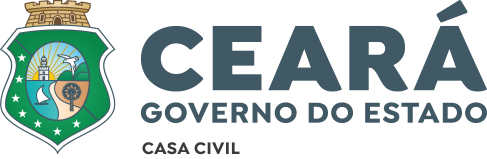 MACROPROCESSO INDICADOR OBJETIVO FÓRMULA DE CÁLCULO META PARA 2023 PERIODICIDADE DE MEDIÇÃO RESULTADO ANUAL SATISFAÇÃO DO CIDADÃO  1. Índice de Satisfação do Usuário com as Ferramentas de Ouvidoria Aumentar a satisfação do usuário com as Ferramentas de Ouvidoria ∑ Quant. de respostas satisfatórias (Ouvidoria) / Total de pesquisas de satisfação registradas no CT X 100. *Resposta Satisfatória = nota média da pesquisa de satisfação >= 4  67% ANUAL 53% SATISFAÇÃO DO CIDADÃO  2. Índice de Manifestações Procedentes de Ouvidoria Respondidas no Prazo Aumentar a quantidade de manifestações respondidas dentro do  prazo ∑ de manifestações respondidas no prazo / Total de manifestações recebidas X 100 94% ANUAL 99,90% 